Материально техническое обеспечение воспитательного процессаВ каждом корпусе МАОУ "Лицей№12" имеется актовый зал, оборудованный мульмедийным оборудованием:Мультимедийный проектор - 3 шт. 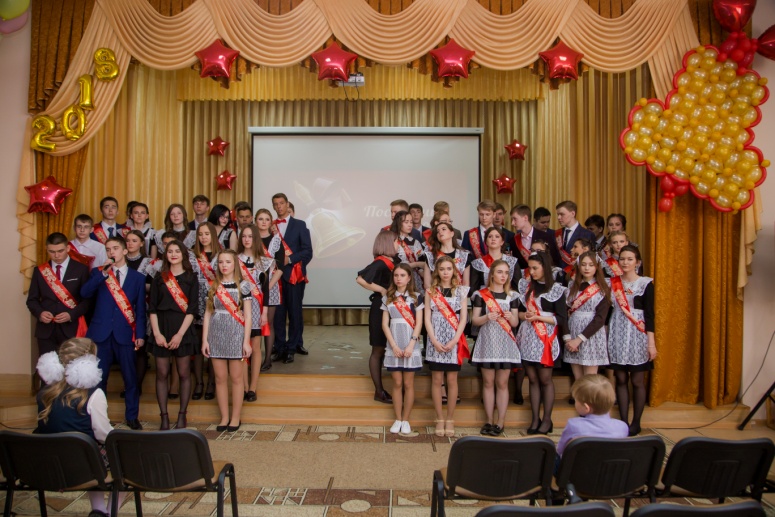 Ноутбук-3 шт.Экран-3шт.Имеется оборудование для воспроизведения звуковой информации:Усилитель - 2 шт.Микшер - 2 шт.Колонки-4 шт.Беспроводные микрофоны - 4 шт.Проводные микрофоны - 3 шт.Радиорубка (10 кабинет)Ноутбук-1 шт.Принтер-1 шт.Радиорубка-1 шт.Микрофон-1 шт.Аудиомагнитофон-1 шт.Оборудование для внеклассной работы, вокальных кружков, вокально-инструментального ансамбля  (4 кабинет)Телевизор - 1 шт.Музыкальный центр - 1 шт.Фортепиано-1 шт.Синтезатор - 1 шт.Бас гитара - 3 шт.Гармошка - 1 шт.Шумовые инструменты - 5 штук.Музей «Школа в лицах»